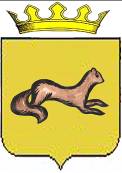 АДМИНИСТРАЦИЯ  ОБОЯНСКОГО РАЙОНА КУРСКОЙ ОБЛАСТИПОСТАНОВЛЕНИЕот 30.12.2020    № 592г. ОбояньОб отмене постановления АдминистрацииОбоянского района Курской области от 28.10.2019 № 761В связи с принятием постановления Администрации Обоянского района Курской области от 20.10.2020 № 434 «Об утверждении муниципальной программы муниципального района «Обоянский район» Курской области «Повышение эффективности управления финансами в Обоянском районе Курской области», Администрация Обоянского района ПОСТАНОВЛЯЕТ:	1.Отменить постановление Администрации Обоянского района Курской области от 28.10.2019 № 761 «Об утверждении муниципальной программы муниципального района «Обоянский район» Курской области «Повышение эффективности управления финансами в Обоянском районе Курской области на 2020-2022 годы» (с последующими изменениями и дополнениями).			2. Начальнику отдела информатизации и информационно-коммуникационных технологий Дмитриеву В.В. опубликовать настоящее постановление на официальном сайте муниципального образования «Обоянский район» http://oboyan.rkursk.ru/ в сети «Интернет».	3.Постановление вступает в силу с 01.01.2021.Глава	                   	                                                                                        В.ЖилинОбоянского районаС.В.Телепнева(471 41) 2-33-66        